博士生导师简介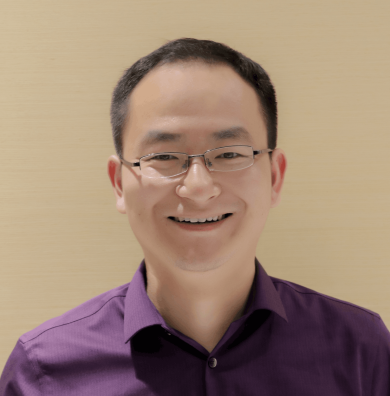 姓名肖易倍导师类型导师类型直博生导师直博生导师学院/单位药学院招生学科招生学科药理药理电话13120739565邮箱邮箱2716809@qq.com2716809@qq.com研究方向（100字以内）1.CRISPR-Cas基因编辑工具的分子作用机制及其应用；2.抗癌抗病毒药物靶标发现与确证；3.药物/靶点相互作用的结构基础。研究方向（100字以内）1.CRISPR-Cas基因编辑工具的分子作用机制及其应用；2.抗癌抗病毒药物靶标发现与确证；3.药物/靶点相互作用的结构基础。研究方向（100字以内）1.CRISPR-Cas基因编辑工具的分子作用机制及其应用；2.抗癌抗病毒药物靶标发现与确证；3.药物/靶点相互作用的结构基础。研究方向（100字以内）1.CRISPR-Cas基因编辑工具的分子作用机制及其应用；2.抗癌抗病毒药物靶标发现与确证；3.药物/靶点相互作用的结构基础。研究方向（100字以内）1.CRISPR-Cas基因编辑工具的分子作用机制及其应用；2.抗癌抗病毒药物靶标发现与确证；3.药物/靶点相互作用的结构基础。研究方向（100字以内）1.CRISPR-Cas基因编辑工具的分子作用机制及其应用；2.抗癌抗病毒药物靶标发现与确证；3.药物/靶点相互作用的结构基础。个人简介（包括教育背景、工作经历、社会兼职、视频链接等）个人简介（包括教育背景、工作经历、社会兼职、视频链接等）个人简介（包括教育背景、工作经历、社会兼职、视频链接等）个人简介（包括教育背景、工作经历、社会兼职、视频链接等）个人简介（包括教育背景、工作经历、社会兼职、视频链接等）个人简介（包括教育背景、工作经历、社会兼职、视频链接等）个人简介（包括教育背景、工作经历、社会兼职、视频链接等）个人简介（包括教育背景、工作经历、社会兼职、视频链接等）博士生导师，中国药科大学药理系副主任。2006年本科毕业于中国药科大学，2014年获德国吕贝克大学博士学位，2014-2018年在美国康奈尔大学进行博士后研究。入选国家级青年人才项目、江苏省特聘教授、江苏省双创人才。博士生导师，中国药科大学药理系副主任。2006年本科毕业于中国药科大学，2014年获德国吕贝克大学博士学位，2014-2018年在美国康奈尔大学进行博士后研究。入选国家级青年人才项目、江苏省特聘教授、江苏省双创人才。博士生导师，中国药科大学药理系副主任。2006年本科毕业于中国药科大学，2014年获德国吕贝克大学博士学位，2014-2018年在美国康奈尔大学进行博士后研究。入选国家级青年人才项目、江苏省特聘教授、江苏省双创人才。博士生导师，中国药科大学药理系副主任。2006年本科毕业于中国药科大学，2014年获德国吕贝克大学博士学位，2014-2018年在美国康奈尔大学进行博士后研究。入选国家级青年人才项目、江苏省特聘教授、江苏省双创人才。博士生导师，中国药科大学药理系副主任。2006年本科毕业于中国药科大学，2014年获德国吕贝克大学博士学位，2014-2018年在美国康奈尔大学进行博士后研究。入选国家级青年人才项目、江苏省特聘教授、江苏省双创人才。博士生导师，中国药科大学药理系副主任。2006年本科毕业于中国药科大学，2014年获德国吕贝克大学博士学位，2014-2018年在美国康奈尔大学进行博士后研究。入选国家级青年人才项目、江苏省特聘教授、江苏省双创人才。博士生导师，中国药科大学药理系副主任。2006年本科毕业于中国药科大学，2014年获德国吕贝克大学博士学位，2014-2018年在美国康奈尔大学进行博士后研究。入选国家级青年人才项目、江苏省特聘教授、江苏省双创人才。博士生导师，中国药科大学药理系副主任。2006年本科毕业于中国药科大学，2014年获德国吕贝克大学博士学位，2014-2018年在美国康奈尔大学进行博士后研究。入选国家级青年人才项目、江苏省特聘教授、江苏省双创人才。主持科研项目（3个以内）主持科研项目（3个以内）主持科研项目（3个以内）主持科研项目（3个以内）主持科研项目（3个以内）主持科研项目（3个以内）主持科研项目（3个以内）主持科研项目（3个以内）编号项目名称项目类型[横向课题/纵向课题]项目类别起讫时间总经费（万元）总经费（万元）本人承担任务[主持、负责、参与]1基于成药性特征的微生物天然产物合成生物学创制纵向国家重点研究计划2019-2023235235课题负责人2CRISPR-Cas系统中前间隔序列产生机制的研究纵向国家自然科学基金面上项目2019-20226060主持代表性成果（3个以内）代表性成果（3个以内）代表性成果（3个以内）代表性成果（3个以内）代表性成果（3个以内）代表性成果（3个以内）代表性成果（3个以内）代表性成果（3个以内）编号论文标题期刊名称收录情况卷期作者排名[通讯作者，1,2，其他]作者排名[通讯作者，1,2，其他]作者排名[通讯作者，1,2，其他]1Structure basis for RNA-guided DNA degradation by Cascade and Cas3SCI1112How type II CRISPR-Cas establish immunity through Cas1-Cas2-mediated spacer integrationSCI1113Structure Basis for Directional R-loop Formation and Substrate Handover Mechanisms in Type I CRISPR-Cas SystemSCI111其他成果及获奖（包括教材专著、专利发明、新药证书、临床批件、荣誉称号等）其他成果及获奖（包括教材专著、专利发明、新药证书、临床批件、荣誉称号等）其他成果及获奖（包括教材专著、专利发明、新药证书、临床批件、荣誉称号等）其他成果及获奖（包括教材专著、专利发明、新药证书、临床批件、荣誉称号等）其他成果及获奖（包括教材专著、专利发明、新药证书、临床批件、荣誉称号等）其他成果及获奖（包括教材专著、专利发明、新药证书、临床批件、荣誉称号等）其他成果及获奖（包括教材专著、专利发明、新药证书、临床批件、荣誉称号等）其他成果及获奖（包括教材专著、专利发明、新药证书、临床批件、荣誉称号等）